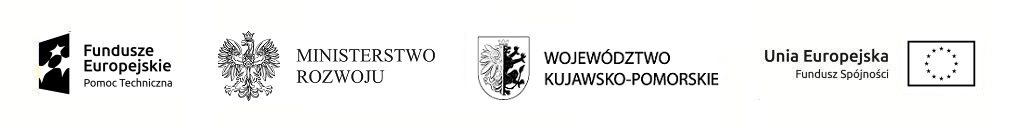 FORMULARZ OFERTOWY DOTYCZĄCY ZAMÓWIENIA „Obsługa ekspercka w zakresie opracowania Programu Rewitalizacji Miasta i Gminy Lubień Kujawski na lata 2017-2023” ………………, dnia ………………………….2016 r.ZESPÓŁ EKSPERCKI:Ekspert 1: prosimy wpisać imię i nazwisko, adres zamieszkania, nr PESEL Ekspert 2: prosimy wpisać imię i nazwisko, adres zamieszkania, nr PESEL2.  OSOBA UPRAWNIONA DO KONTAKTÓW W ZAKRESIE NINIEJSZEJ OFERTY W IMIENIU ZESPOŁU: Osoba do kontaktów: prosimy wpisać imię i nazwisko, adres korespondencyjny, e-mail, nr telefonu3. CAŁKOWITA KWOTA OFERTY My, niżej podpisani, odpowiadając na zaproszenie do złożenia oferty w postępowaniu prowadzonym w formie ZAPYTANIA OFERTOWEGO z dnia 29.08.2016 r.  w zakresie wyłonienia członków Zespołu Eksperckiego dla „Obsługi eksperckiej w zakresie opracowania Programu Rewitalizacji Miasta i Gminy Lubień Kujawski na lata 2017-2023”, oferujemy wykonanie wszystkich działań i opracowań autorskich będącej przedmiotem zamówień zgodnie ze specyfikacją i warunkami określonymi Zapytaniem ofertowym z dnia  29.08.2016 r. za cenę brutto: …………………………… PLN (słownie: …………………………………………………………. złote), zgodnie z wypełnionym poniżej formularzem cenowym. 4. FORMULARZ CENOWY ZAWIERAJACY WYCENĘ POSZCZEGÓLNYCH DZIAŁAŃ ORAZ PODZIAŁ OBOWIĄZKÓW W RAMACH ZESPOŁU EKSPERTÓW5. WYMAGANE OŚWIADCZENIA 1. Wszyscy członkowie Zespołu oświadczają, że:zobowiązują się do zawarcia indywidualnych umow zlecenia lub/i o dzieło oraz akceptują termin (także ewentualnie skrócony) i warunki realizacji zamówienia,posiadają niezbędną wiedzę i doświadczenie oraz gwarantują wykonanie całości niniejszego zamówienia zgodnie z treścią zapytania ofertowego,oświadczają, że są związani niniejszą ofertą przez okres 30 dni, licząc od terminu składania ofert,nie uczestniczą jako Ekspert w jakiejkolwiek innej ofercie złożonej w celu udzielenie niniejszego zamówienia,nie zamierzają powierzać do podwykonania żadnej części niniejszego zamówienia,wyrażają  zgodę na przetwarzanie danych osobowych na potrzeby procesu wyboru oferty zgodnie z Ustawą o Ochronie Danych Osobowych,zobowiązujemy  się do zapewnienia prawa wglądu do dokumentów, w tym finansowych, związanych z realizacją niniejszego zlecenia na rzecz Instytucji Zarządzającej PO PT 2014-2020,Zobowiązują się do prowadzenia stosownych ewidencji i sprawozdań związanych z wymogami PO PT 2014-2020,Znajdują się w sytuacji ekonomicznej i finansowej zapewniającej wykonanie zamówienia,nie stanowią podmiotów powiązanych osobowo lub kapitałowo z Zamawiającym, tj. nie pozostają w związku małżeńskim, w stosunku pokrewieństwa lub powinowactwa w linii prostej, pokrewieństwa lub powinowactwa w linii bocznej do drugiego stopnia oraz nie jestem związany z tytułu przysposobienia, opieki lub kurateli z wykonawcą, jego zastępcą prawnym lub członkami organów zarządzających lub organów nadzorczych podmiotu udzielenie zamówienia ani przed upływem 3 lat od dnia wszczęcia procedury udzielenia zamówienia nie pozostawali w stosunku pracy lub zlecenia z wykonawcą i nie byłem członkiem organów zarządzających lub organów nadzorczych wykonawców ubiegających się o udzielenie zamówienia, zawarli porozumienie w zakresie przystąpienia do Zespołu Eksperckiego i podjęcia się w jego ramach realizacji poszczególnych działań lub/i opracowania dzieł zgodnie z podziałem przedstawionym w ramach niniejszej oferty, co zostaje udokumentowane poprzez przedstawienie potwierdzonej za zgodność z oryginałem kopii porozumienia załączoną do oferty,Spełniają wszystkie warunki formalne określone w pkt. 4.1. a) – f) zapytania, co zostaje udokumentowane poprzez złożenie stosownych oświadczeń i załączenie ich w oryginałach odpisanych przez każdego z członków zespołu do niniejszej oferty.6. ZAŁĄCZNIKI: prosimy wypunktować wszystkie załączniki dokumentujące spełnienie wszystkich wymaganych kryteriów formarnych i merytorycznych Podpisy członków Zespołu Eksperckiego (własnoręczny czytelny podpis)Ekspert 1: .................................................................Ekspert 2: .................................................................Lp.Zakres i szczegółowy opis czynności eksperckichWstępnie planowany termin realizacji (kwartał, rok)JednostkaLiczbaStawka jednostkowa (PLN, brutto)Kwota ogółem za działanie (PLN, bruto) Nazwisko członka zespołu wykonującego czynności eksperckie / opracowującego dzieło w ramach działaniaI.DIAGNOZA nd1Przegląd dokumentów planowania strategicznego gminy, powiatu/regionu, kraju oraz UE pod kątem powiązań z opracowywanym PRIII- IV  2016sztuka/dzieło12Sporządzenie na postawie pozyskanych z jednostek miasta i gminy danych liczbowych ANALIZY WSKAŹNIKOWEJ pod kątem identyfikacji zasięgu obszarów kryzysowychIII-IV 2016sztuka/dzieło13Opracowanie kwestionariusza ankiety do mieszkańców w zakresie identyfikacji zjawisk i procesów dla sporządzenia diagnozy gminy, opracowanie wyników ww. badania opinii,
opracowanie wniosków i rekomendacjiIV 2016roboczogodz.104Opracowanie koncepcji WARSZTATU dla lokalnych liderów rewitalizacji w celu identyfikacji i weryfikacji obszarów problemowych wymagających interwencji, opracowanie prezentacji i materiałów pomocniczych, moderacja obrad, opracowanie wnioskówIV 2016roboczogodz.105Opracowanie treści dokumentu DIAGNOZA CZYNNIKÓW I ZJAWISK KRYZYSOWYCH, SKALI I POTRZEB REWIT. WRAZ Z OKREŚLENIEM ZASIĘGU PRZESTRZENNEGO OBSZARU/OBSZARÓW WSPARCIA (dokument uwzględnić musi. efekty warsztatu i analizę wskaźnikową stanowiący element  PR do poddania pod konsultacje społeczneIV 2016sztuka/dzieło16Wsparcie eksperta dla procesu konsultacji społecznych co do treści ww. DIAGNOZY (w tym:opracowanie kwestionariusza zapytania do zamieszczenia go na stronie internetowej, analiza merytoryczna uwag i doradztwo na etapie korespondencji z wnoszącymi uwagiIV 2016roboczogodz.67Wsparcie redakcyjne dla wypracowania ostatecznej wersji treści dokumentu DIAGNOZY (uwzględniającej wszelkie ustalenia z procesu konsultacji społecznych)IV 2016roboczogodz.4II.WIZJA I CELE nd1Opracowanie autorskiego dokumentu WIZJI I CELÓW REWITALIZACJI stanowiącego element PR do poddania pod konsultacje społeczneIV 2016 - I 2017sztuka/dzieło12Opracowanie koncepcji I SPOTKANIA OTWARTEGO z mieszkańcami mającego na celu wskazanie/wypracowanie zweryfikowanych kierunków przedsięwzięć rewitalizacyjnych dla określonych obszarów kryzysowych; przygotowanie materiałów; prezentacja diagnozy, wstępnej WIZJI I CELÓW REWITALIZACJI w gminie podczas spotkania i moderacja jego obrad I 2017roboczogodz.103Opracowanie 2 wersji (uwzględniającej efekty wypracowane w toku spotkania konsultacyjnego i/lub ustaleń w grupach roboczych/zespołach) autorskiego dokumentu WIZJE I CELE REWITALIZACJI stanowiącego element PR do poddania pod konsultacje społeczneI 2017sztuka/dzieło14Konsultacje społeczne dokumentu WIZJA I CELE. Usługa eksperta w zakresie: opracowania kwestionariusza zapytania do zamieszczenia go na stronie internetowej, analiza merytoryczna uwag i doradztwo na etapie korespondencji z wnoszącymi uwagiI 2017roboczogodz.65Opracowanie redakcyjne ostatecznej treści dokumentu WIZJA i CELE (uwzględnienie uwag zgłoszonych w toku konsultacji społ.)I 2017roboczogodz.4IIILISTY PROJEKTÓW nd.1Wsparcie przez ekspertów procesu przyjmowania zgłoszeń i weryfikacji potencjalnych projektów i przedsięwzięć rewitalizacyjnych poprzez:
- przygotowanie karty zgłaszanego projektu do zamieszczenia na stronie internetowej,
- analiza merytoryczna kart projektu i doradztwo na etapie korespondencji z wnoszącymi uwagi dot. treści kart projektów,
- wypracowanie metody wyboru projektów i przedsięwzięć rewitalizacyjnych,
- przygotowanie projektu LIST PROJEKTÓW I PRZEDSIĘWZIĘĆ rewitalizacyjnychI-II 2017roboczogodz.122Wsparcie ekspertów podczas konsultacji społ. LIST PROJEKTÓW I PRZEDSIĘWZIĘĆ rewitalizacyjnych poprzez: - opracowanie kwestionariusza zapytania (do zamieszczenia na stronie internetowej),
- analiza merytoryczna uwag i doradztwo na etapie korespondencji z wnoszącymi uwagiII 2017roboczogodz.63Wsparcie merytoryczne w zakresie oprac. ostatecznej treści LIST PROJEKTÓW I PRZEDSIĘWZIĘĆ (kwalifikacja projektów na poszczególne listy z uwzględnieniem uwag zweryfikowanych na etapie konsultacji społecznych) wraz z mechanizmami komplementarności II 2017roboczogodz.4IVPROGRA REWITALIZACJI nd.1Opracowanie autorskiego dokumentu określającego indykatywne ramy finansowe dla odnośnego programu rewitalizacji (umowa o dzieło wraz z przeniesieniem praw autorskich)II - III 2017sztuka/dzieło12Opracowanie autorskiego dokumentu określającego mechanizmy włączenia mieszkańców przedsiębiorców i innych podmiotów i grup aktywnych na terenie gminy w proces rewitalizacji dla odnośnego programu rewitalizacji (umowa o dzieło wraz z przeniesieniem praw autorskich)II - III 2017sztuka/dzieło13Opracowanie autorskiego dokumentu określającego system realizacji (wdrażania) dla odnośnego programu rewitalizacji (umowa o dzieło wraz z przeniesieniem praw autorskich)II - III 2017sztuka/dzieło14Opracowanie autorskiego dokumentu określającego system monitoringu i oceny skuteczności działań i systemu wprowadzania modyfikacji w reakcji na zmiany w otoczeniu dla odnośnego programu rewitalizacji (umowa o dzieło wraz z przeniesieniem praw autorskich)II - III 2017sztuka/dzieło15Zestawienie i uspójnienie całości dokumentu PR w wersji do poddania go pod szerokie konsultacje społeczne (spotkanie otwarte, konsultacje internetowe)II - III 2017roboczogodz.46Opracowanie koncepcji II OTWARTEGO SPOTKANIA konsultacyjnego w celu zweryfikowania adekwatności i kompletności dokumentu PR; przygotowanie materiałów, prezentacja dokumentu PR i przebiegu prac nad opracowaniem PR w gminie oraz podczas moderacja obrad II - III 2017roboczogodz.107Wsparcie procesu konsultacji społecznych dokumentu PR, w tym: opracowanie kwestionariusza zapytania (do zamieszczenia go na stronie internetowej), analiza merytoryczna uwag i doradztwo na etapie korespondencji z wnoszącymi uwagiII - III 2017roboczogodz.68Opracowanie redakcyjne ostatecznej treści dokumentu PROGRAMU REWITALIZACJI (uwzględnienie uwag zgłoszonych w toku konsultacji społ.)II - III 2017roboczogodz.8V DYŻURY i KONSULTACJEnd.1Konsultacje i udział ekspertów w pracach zespołów roboczych, spotkania z pracownikami dotyczące kolejnych etapów tworzenia PR. Przyjęto 10 miesięcy realnego zaangażowania eksperckiego w projekcie - średnio przewidziano 4 godz. wsparcia merytorycznego w miesiącu (do rozliczenia wg realnego zapotrzebowania w poszczególnych miesiącach)IV 2016 – III 2017roboczogodz.402Wsparcie informacyjne i doradztwo w zakresie możliwości prowadzenia i finansowania przedsięwzięć rewitalizacyjnych oraz korzystania z efektów projektów przewidzianych w PR skierowane do organizacji pozarządowych i grup interesariuszy (np. seniorów,  młodzieży, rodziców dzieci niepełnosprawnych, wspólnot mieszkaniowych, kobiet, instytucji oświatowych, instytucji pomocy społecznej, innych zainteresowanych). Kalkulacja jak wyżej.IV 2016 – III 2017roboczogodz.40(PLN, brutto)